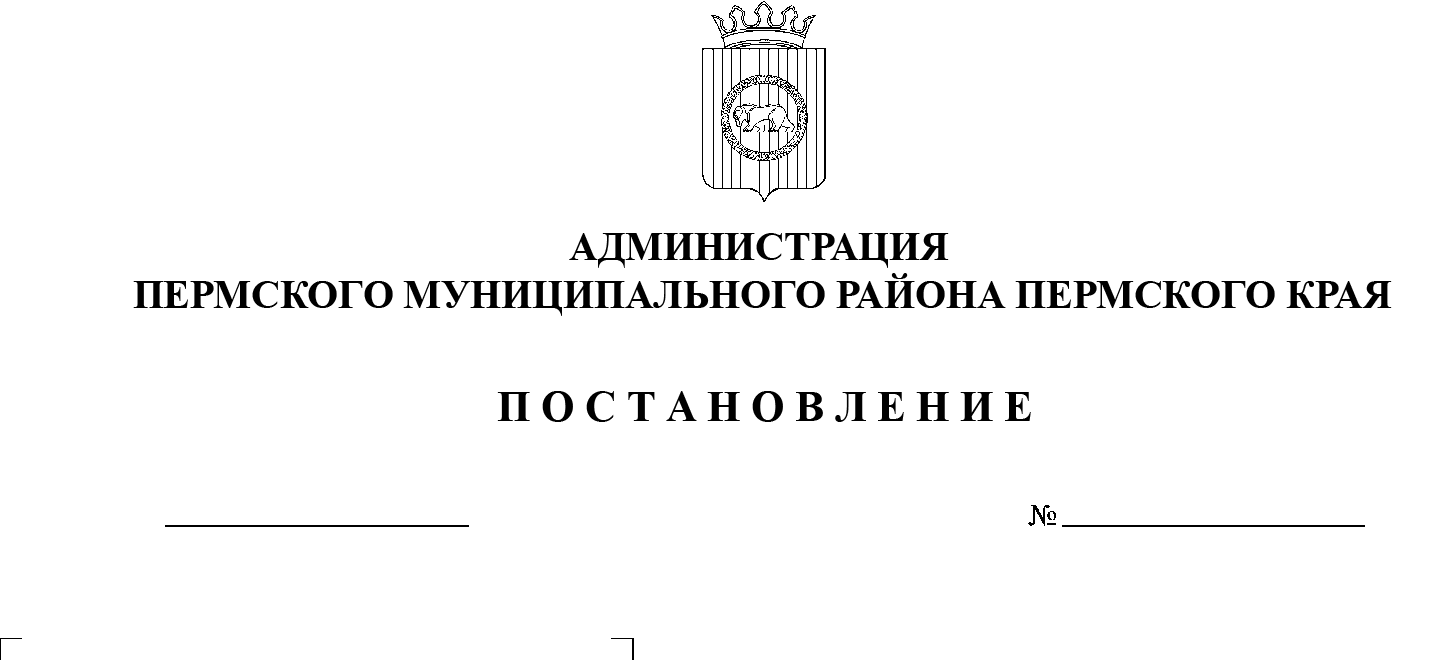 В соответствии с Федеральным законом от 08 февраля 1998 г. № 14-ФЗ        «Об обществах с ограниченной ответственностью», Федеральным законом               от 21 декабря 2001 г. № 178-ФЗ «О приватизации государственного                                   и муниципального  имущества», Федеральным законом от 14 ноября 2002 г.              № 161-ФЗ «О государственных и муниципальных унитарных предприятиях», Федеральным законом от 27 декабря 2019 г. № 485-ФЗ «О внесении изменений           в Федеральный закон «О государственных и муниципальных унитарных предприятиях» и Федеральный закон «О защите конкуренции», распоряжением губернатора Пермского края от 04 сентября 2020 г. № 175-р «О планах мероприятий («дорожных картах») по реформированию государственных                    и муниципальных унитарных предприятий Пермского края», пунктом 6 части 2 статьи 47 Устава муниципального образования «Пермский муниципальный район», Планом приватизации муниципального имущества Пермского муниципального района на 2021 и плановый период 2022–2023 годы, утвержденным решением Земского Собрания Пермского муниципального района Пермского края от 24 февраля 2022 г. № 210 «О внесении изменений в  решение Земского Собрания от 16 декабря 2021 г. № 191 «О бюджете Пермского муниципального района на 2022 год и на плановый период 2023 и   2024 годов», решением Земского Собрания Пермского муниципального района Пермского края от 28 марта 2013 г. № 337 «Об утверждении Положения о приватизации муниципального имущества Пермского района», постановлением администрации Пермского муниципального района от 25 мая 2021 г. № СЭД-2021-299-01-01-05.С-253 «О подготовке к приватизации муниципального унитарного предприятия «Аптеки Пермского района» Пермского муниципального района»администрация Пермского муниципального района ПОСТАНОВЛЯЕТ:1.  Приватизировать муниципальное унитарное предприятие «Аптеки Пермского района» Пермского муниципального района (далее – МУП «Аптеки Пермского района»), расположенное по адресу: 614506, д. Кондратово,                                    ул. Культуры, д. 6а, путем преобразования в общество с ограниченной ответственностью «Аптеки Пермского муниципального округа» (далее – ООО «Аптеки Пермского муниципального округа») с уставным капиталом 9 707 695 (Девять миллионов семьсот семь тысяч шестьсот девяносто пять) рублей 73 копейки.2.  Утвердить:2.1.  Устав ООО «Аптеки Пермского муниципального округа» согласно приложению 1 к настоящему постановлению;2.2.  передаточный акт имущественного комплекса МУП «Аптеки Пермского района» Пермского муниципального района к ООО «Аптеки Пермского муниципального округа» согласно приложению 2 к настоящему постановлению.3.  Назначить генеральным директором ООО «Аптеки Пермского муниципального округа» Муджиришвили Эви Хуговну.4.  Директору ООО «Аптеки Пермского муниципального округа» Муджиришвили Э.Х.:4.1.  в течение 3 рабочих дней после государственной регистрации ООО    «Аптеки Пермского муниципального округа» представить в администрацию Пермского муниципального района следующие документы:копию листа записи в Едином государственном реестре юридических лиц (далее – ЕГРЮЛ) о государственной регистрации юридического лица ООО «Аптеки Пермского муниципального округа»;копию свидетельства о постановке ООО «Аптеки Пермского муниципального округа» на учет в налоговом органе по месту нахождения                 на территории Российской Федерации;копию листа записи в ЕГРЮЛ о прекращении деятельности юридического лица МУП «Аптеки Пермского района»;выписку из ЕГРЮЛ в отношении МУП «Аптеки Пермского района»;выписку из ЕГРЮЛ в отношении ООО «Аптеки Пермского муниципального округа»;4.2.  осуществить действия по государственной регистрации перехода к  ООО «Аптеки Пермского муниципального округа» права собственности на  объекты имущественного комплекса МУП «Аптеки Пермского района» в соответствии с передаточным актом;4.3.  осуществить иные необходимые мероприятия, связанные                                    с преобразованием (реорганизацией) МУП «Аптеки Пермского района» в   ООО   «Аптеки Пермского муниципального округа», предусмотренные действующим законодательством при реорганизации юридического лица.5.  Комитету имущественных отношений администрации Пермского муниципального района:5.1.  разместить настоящее постановление на официальном сайте Российской Федерации для размещения информации о проведении торгов www.torgi.gov.ru в течение 10 дней со дня вступления в силу настоящего постановления;5.2.  организовать внесение изменений в реестр муниципального имущества Пермского муниципального округа в течение месяца после получения документов, указанных в подпункте 4.1 настоящего постановления.6.  Опубликовать настоящее постановление установленным порядком                       в бюллетене муниципального образования «Пермский муниципальный район», разместить на официальном сайте Пермского муниципального района www.permraion.ru сообщение о принятии настоящего постановления.7.  Настоящее постановление вступает в силу со дня его подписания.Глава муниципального района						    В.Ю. ЦветовПриложение 1к постановлениюадминистрации Пермского муниципального района 		от 25.08.2022 № СЭД-2022-299-             01-01-05.С-491УСТАВобщества с ограниченной ответственностью«Аптеки Пермского муниципального округа»I. Общие положения1.1. Общество с ограниченной ответственностью «Аптеки Пермского муниципального округа», именуемое в дальнейшем Обществом, создано в соответствии с Гражданским кодексом Российской Федерации, Федеральным законом от 08 февраля 1998 г. № 14-ФЗ «Об обществах с ограниченной ответственностью» (далее – ФЗ-14), Федеральным законом от 12 апреля 2010 г.  № 61-ФЗ «Об обращении лекарственных средств», Федеральным законом от   21   декабря 2001 г. № 178-ФЗ «О приватизации государственного и муниципального имущества» и является правопреемником муниципального унитарного предприятия «Аптеки Пермского района» Пермского муниципального района. 1.2. Единственным участником Общества является муниципальное образование Пермский муниципальный округ Пермского края. Функции и полномочия учредителя осуществляются в лице администрации Пермского муниципального района (далее – Участник Общества)».1.3. Общество является юридическим лицом и осуществляет свою деятельность на основании настоящего Устава и законодательства Российской Федерации.1.4. Полное и фирменное наименование Общества на русском языке: общество с ограниченной ответственностью «Аптеки Пермского муниципального округа».Сокращенное наименование Общества на русском языке: ООО «Аптеки Пермского муниципального округа».1.5. Место нахождения Общества: Российская Федерация, Пермский край, Пермский район, деревня Кондратово, улица Культуры, дом 6а.Юридический и почтовый адрес Общества: 614506, Российская Федерация, Пермский край, Пермский район, деревня Кондратово, улица Культуры, дом 6а.1.6. Общество является коммерческой организацией.1.7. Общество вправе в установленном порядке открывать банковские счета на территории Российской Федерации и за ее пределами. Общество имеет круглую печать, содержащую его полное фирменное наименование на русском языке и указание на его место нахождения. Общество вправе иметь штампы и бланки со своим фирменным наименованием, собственную эмблему, а также зарегистрированный в установленном порядке товарный знак и другие средства индивидуализации.1.8. Общество имеет в собственности обособленное имущество, в том числе денежные средства, и несет ответственность по своим обязательствам всем принадлежащим ему имуществом.  1.9. Участник Общества не отвечает по его обязательствам и несет риск убытков, связанных с деятельностью Общества, в пределах стоимости принадлежащей доли в уставном капитале Общества. 1.10. Участник Общества не несет ответственности по обязательствам Общества, равно как и Общество не несет ответственности по обязательствам Участника Общества.II. Цели и предмет деятельности Общества2.1. Целями деятельности Общества являются полное и своевременное обеспечение лекарственными препаратами, медицинскими изделиями и иными товарами, разрешенными к реализации населению, лечебно-профилактическим и лечебно-оздоровительным учреждениям, предприятиям и организациям, а также получение прибыли.2.2. Для достижения целей, указанных в пункте 2.1 настоящего Устава, Общество осуществляет в установленном законодательством Российской Федерации порядке следующие виды деятельности, являющиеся предметом деятельности Общества: - розничная торговля лекарственными препаратами для медицинского применения, хранение лекарственных препаратов для медицинского применения, отпуск лекарственных препаратов для медицинского применения, изготовление лекарственных препаратов для медицинского применения;- приобретение, хранение, реализация, отпуск наркотических средств и  психотропных веществ, внесенных в список II перечня наркотических средств, психотропных веществ и их прекурсоров, подлежащих контролю в Российской Федерации;- приобретение, хранение, реализация, отпуск психотропных веществ, внесенных в список III перечня наркотических средств, психотропных веществ и их прекурсоров, подлежащих контролю в Российской Федерации;- розничная торговля иными товарами, разрешенными к реализации из аптечных организаций (медицинские изделия, дезинфицирующие средства, предметы и средства личной гигиены, посуда для медицинских целей, предметы и средства, предназначенные для ухода за больными, новорожденными и детьми, не достигшими возраста трех лет, очковая оптика и средства ухода за ней, минеральная вода, продукты лечебного, детского и  диетического питания, биологически активные добавки, парфюмерные и    косметические средства, медицинские и санитарно-просветительские печатные издания, предназначенные для пропаганды здорового образа жизни);- отпуск лекарственных препаратов и медицинских изделий бесплатно или со скидкой отдельным категориям граждан в соответствии с действующим законодательством Российской Федерации и субъектов Российской Федерации на основании заключенных договоров;- отпуск предметов медицинского назначения через пункт проката в соответствии с разработанным и утвержденным Положением.2.3. Свою деятельность Общество осуществляет на основании лицензии на осуществление фармацевтической деятельности.2.4. Общество имеет право сдавать в аренду и управлять собственным или арендованным нежилым недвижимым имуществом.2.5. Общество может иметь гражданские права и нести гражданские обязанности, необходимые для осуществления любых видов деятельности, не запрещенных законодательством Российской Федерации.III. Правовой статус Общества3.1. Общество считается созданным как юридическое лицо с момента его государственной регистрации в установленном порядке.В своей деятельности Общество руководствуется законодательством Российской Федерации, настоящим Уставом, а также решениями участника Общества, принятыми в соответствии с его компетенцией в установленном порядке.Требования настоящего Устава обязательны для исполнения всеми органами Общества и участником Общества.3.2. Общество для достижения целей своей деятельности вправе приобретать и осуществлять имущественные и личные неимущественные права, нести обязанности, от своего имени совершать любые допустимые законодательством Российской Федерации сделки, быть истцом и ответчиком в суде.3.3. Имущество Общества учитывается на его самостоятельном балансе.3.4. Общество вправе привлекать для работы специалистов, самостоятельно определяя формы, размеры и виды оплаты труда.3.5. Общество обязано хранить документы, предусмотренные статьей 50 ФЗ-14.3.6. Общество осуществляет свою деятельность по следующим адресам:- 614506, Пермский край, Пермский район, Кондратовское с/п, 
д. Кондратово, ул. Культуры, д. 6а;- 614503, Пермский край, Пермский район, Сылвенское с/п, п. Сылва, 
ул. Заводской переулок, д. 8а;- 614524, Пермский край, Пермский район, Усть-Качкинское с/п, 
с. Усть-Качка, ул. Краснознаменная, д. 8;- 614540, Пермский край, Пермский район, Кукуштанское с/п, п. Кукуштан, ул. Уральская, д. 12а;- 614520, Пермский край, Пермский район, Култаевское с/п, с. Култаево, ул. Нижнемуллинская, д. 11;- 614526, Пермский край, Пермский район, Юго-Камское с/п, 
п. Юго-Камский, ул. Советская, д. 119;- 614526, Пермский край, Пермский район, Юго-Камское с/п, 
п. Юго-Камский, ул. Советская, д. 159;- 614065, г. Пермь, Индустриальный район, ул. Верхне-Муллинская, д. 72а;- 614532, Пермский край, Пермский район, Лобановское с/п, с. Лобаново, ул. Культуры, д. 11а;- 614532, Пермский край, Пермский район, Лобановское с/п, с. Лобаново, ул. Зеленая, д. 1;- 614545, Пермский край, Пермский район, Платошинское с/п, 
с. Платошино, ул. Владимирова, д. 18а;- 614540, Пермский край, Пермский район, Кукуштанское с/п, 
п. Кукуштан, ул. Чапаева, д. 40.3.7. Учредительным документом Общества является Устав.IV. Уставный капитал Общества4.1. Уставный капитал Общества состоит из номинальной стоимости 100 % доли его Участника. Размер уставного капитала Общества и номинальная стоимость доли Участника Общества определяются в рублях.4.2. Уставный капитал Общества определен в размере 9 707 695 (Девять  миллионов семьсот семь тысяч шестьсот девяносто пять) рублей 73 копейки и включает в себя стоимость недвижимого и движимого имущества.4.3. Увеличение уставного капитала Общества может осуществляться за  счет имущества Общества, за счет дополнительных вкладов участника Общества.4.4. Увеличение уставного капитала Общества за счет его имущества осуществляется по решению единственного Участника Общества.4.5. Участник Общества может принять решение об увеличении уставного капитала Общества за счет внесения дополнительных вкладов. Таким решением определяется общая стоимость дополнительного вклада.4.6. Дополнительный вклад может быть внесен единственным Участником Общества в течение двух месяцев (может быть установлен иной срок) со дня принятия решения, указанного в предыдущем пункте.4.7. Общество вправе, а в случаях, предусмотренных Федеральным законодательством, обязано уменьшить свой уставный капитал.4.8. Уменьшение уставного капитала Общества может осуществляться путем уменьшения номинальной стоимости доли участника Общества в уставном капитале Общества.4.9. Общество не вправе уменьшать свой уставный капитал, если в результате такого уменьшения его размер станет меньше минимального размера уставного капитала, определенного в соответствии с пунктом 1 статьи   14 ФЗ-14 на дату представления документов для государственной регистрации соответствующих изменений в Уставе Общества, а в случаях, если в соответствии с вышеуказанным федеральным законом Общество обязано уменьшить свой уставный капитал, – на дату государственной  регистрации Общества.4.10. В течение трех рабочих дней после принятия Обществом решения об уменьшении своего уставного капитала Общество обязано сообщить о таком решении в орган, осуществляющий государственную регистрацию юридических лиц, и дважды с периодичностью один раз в месяц опубликовать в органе печати, в котором публикуются данные о государственной регистрации юридических лиц, уведомление об уменьшении своего уставного капитала.V. Права и обязанности Участника Общества5.1. Участник Общества определяет стратегию развития Общества, согласовывает его важнейшие действия, контролирует целевое использование и сохранность имущества Общества.5.2. Участник Общества обязан:- соблюдать требования настоящего Устава;- выполнять принятые на себя обязательства по отношению к Обществу;- оказывать содействие Обществу в осуществлении им своей деятельности;- участвовать в принятии решений, без которых Общество не может продолжать свою деятельность в соответствии с законом, если его участие необходимо для принятия таких решений;- не совершать действия, заведомо направленные на причинение вреда Обществу;- не совершать действия (бездействие), которые существенно затрудняют или делают невозможным достижение целей, ради которых создано Общество;- не разглашать информацию о деятельности Общества, в отношении которой установлено требование об обеспечении ее конфиденциальности.5.3. Участник Общества несет и другие обязанности, предусмотренные ФЗ-14, Гражданским кодексом Российской Федерации и настоящим Уставом.5.4. За невыполнение обязанностей Участник несет ответственность в порядке, определенном законодательством Российской Федерации.5.5. Участник Общества вправе:5.5.1. участвовать в управлении делами Общества в порядке, установленном ФЗ-14 и Уставом Общества;5.5.2. получать информацию о деятельности Общества и знакомиться с  его бухгалтерскими книгами и иной документацией в установленном его Уставом порядке;5.5.3. распределять прибыль;5.5.4. продать или иным образом осуществить отчуждение своей доли в уставном капитале Общества либо ее части;5.5.5. получить в случае ликвидации Общества часть имущества, оставшегося после расчетов с кредиторами, или его стоимость.5.5.6. Участник Общества имеет также другие права, предусмотренные 
ФЗ-14.5.6. Сделка, направленная на отчуждение доли или части доли в уставном капитале Общества, подлежит нотариальному удостоверению. Несоблюдение формы сделки по уступке доли (части доли) в уставном капитале Общества, установленной настоящим пунктом, влечет ее недействительность.5.7. Доля в уставном капитале Общества переходит к правопреемникам юридического лица, являвшегося участником Общества.5.8. Участник Общества вправе заложить принадлежащую ему долю в уставном капитале Общества.VI. Продажа, отчуждение либо переход доли или части доли в уставном капитале Общества к другому лицу, выход из Общества6.1. Переход доли в уставном капитале Общества к одному или нескольким участникам Общества либо к третьим лицам осуществляется на  основании сделки, в порядке правопреемства или на ином законном основании.6.2. Участник Общества вправе продать или осуществить отчуждение иным образом своей доли в уставном капитале Общества одному или нескольким участникам Общества.6.3. Доля в уставном капитале Общества переходит к правопреемникам юридических лиц, являвшихся участниками Общества.VII. Управление Обществом. Решение Участника Общества7.1. Высшим органом управления Общества является Участник Общества. Единоличным исполнительным органом является генеральный директор.7.2. Один раз в год, не ранее чем через два месяца и не позднее чем через четыре месяца после окончания финансового года, Участник Общества принимает решение об утверждении годовых результатов деятельности Общества. Принимаемые помимо очередного решения являются внеочередными. При принятии решений Участником Общества может присутствовать генеральный директор.7.3. Исключительная компетенция Участника Общества:7.3.1. определение основных направлений деятельности Общества, а также принятие решения об участии в ассоциациях и других объединениях коммерческих организаций;7.3.2. изменение Устава Общества, в том числе изменение размера уставного капитала Общества;7.3.3. избрание генерального директора и досрочное прекращение его полномочий, установление размеров выплачиваемых ему вознаграждений и компенсаций;7.3.4. утверждение годовых отчетов и годовых бухгалтерских балансов;7.3.5. принятие решения о распределении чистой прибыли Общества;7.3.6. утверждение Положения о закупке товаров, работ, услуг;7.3.7. принятие решения о размещении Обществом облигаций и иных эмиссионных ценных бумаг;7.3.8. назначение аудиторской проверки, утверждение аудитора и определение размера оплаты его услуг;7.3.9. принятие решения о реорганизации или ликвидации Общества;7.3.10. назначение ликвидационной комиссии и утверждение ликвидационных балансов;7.3.11. решение вопросов об одобрении сделок, в совершении которых имеется заинтересованность, в случаях, предусмотренных статьей 45 ФЗ-14;7.3.12. решение вопросов об одобрении крупных сделок в случаях, предусмотренных статьей 46 ФЗ-14. Крупной сделкой признается сделка стоимостью более 2 000 000,00 рублей;7.3.13. решение иных вопросов, предусмотренных законодательством Российской Федерации.Решение вопросов, отнесенных к исключительной компетенции Участника, не может быть передано Генеральному директору.7.4. Внеочередные решения принимаются Участником Общества по мере необходимости.7.5. Решения Участника Общества оформляются в письменном виде.VIII. Крупные сделки и сделки, в совершении которых имеется заинтересованность8.1. Сделки, квалифицируемые как крупные в соответствии со статьей 46 ФЗ-14, должны быть одобрены в предусмотренном федеральным законом порядке.8.2. Решение об одобрении крупной сделки принимается Участником Общества.8.3. В решении об одобрении крупной сделки должны быть указаны лица, являющиеся сторонами, выгодоприобретателями в сделке, цена, предмет сделки и иные ее существенные условия. В решении могут не указываться лица, являющиеся сторонами, выгодоприобретателями в сделке, если сделка подлежит заключению на торгах, а также в иных случаях, если стороны, выгодоприобретатели не могут быть определены к моменту одобрения крупной сделки.8.4. Сделка, в совершении которой в соответствии со статьей 45 ФЗ-14 имеется заинтересованность, должна быть одобрена решением Участника Общества.IX. Генеральный директор9.1. Единоличным исполнительным органом Общества является Генеральный директор.9.2. Генеральный директор должен иметь высшее фармацевтическое образование и стаж работы по специальности не менее 5 лет. Трудовой договор с Генеральным директором от имени Общества подписывается Участником Общества.9.3. Генеральный директор обязан в своей деятельности соблюдать требования законодательства Российской Федерации, руководствоваться требованиями настоящего Устава, решениями Участника Общества, принятыми в рамках его компетенции, а также заключенными Обществом договорами и соглашениями, в том числе заключенным с Обществом трудовым договором.9.4. Генеральный директор обязан действовать в интересах Общества добросовестно и разумно. Генеральный директор несет ответственность перед Обществом за убытки, причиненные Обществу своими виновными действиями (бездействием), если иные основания и размер ответственности не установлены федеральными законами.9.5. Генеральный директор подотчетен Участнику Общества. Генеральный директор отчитывается о деятельности Общества в порядке и сроки, которые определяются Участником Общества.9.6. Генеральный директор руководит текущей деятельностью Общества и решает все вопросы, которые не отнесены настоящим уставом и ФЗ-14 к компетенции Участника Общества.9.7. Генеральный директор:9.7.1. без доверенности действует от имени Общества, в том числе представляет его интересы и совершает сделки; 9.7.2. выдает доверенности на право представительства от имени Общества, в том числе доверенности с правом передоверия;9.7.3. издает приказы о назначении на должность работников Общества, об их переводе и увольнении, применяет меры поощрения и налагает дисциплинарные взыскания. Утверждает правила, процедуры и другие внутренние документы общества, за исключением документов, утверждение которых отнесено к компетенции Участника Общества;9.7.4. рассматривает текущие и перспективные планы работ;9.7.5. обеспечивает выполнение планов деятельности Общества;9.7.6. обеспечивает выполнение решений Участника Общества;9.7.7. распоряжается имуществом Общества в пределах, установленных Участником Общества, настоящим Уставом и законодательством Российской Федерации;9.7.8. утверждает штатные расписания Общества;9.7.9. открывает расчетный, валютный и другие счета Общества в банках;9.7.10. обеспечивает организацию бухгалтерского учета и ведение бухгалтерской отчетности;9.7.11. представляет на утверждение участнику Общества годовой отчет и бухгалтерский баланс Общества;9.7.12. осуществляет иные полномочия, не отнесенные ФЗ-14 или Уставом Общества к компетенции Участника Общества.9.8. В качестве единоличного исполнительного органа Общества может выступать только физическое лицо.9.9. В качестве участника трудовых отношений (работника) Генеральный директор несет полную материальную ответственность за прямой действительный ущерб, причиненный работодателю.X. Имущество, учет и отчетность10.1. Имущество Общества образуется за счет вкладов в уставный капитал, а также за счет иных источников, предусмотренных законодательством Российской Федерации.10.2. Общество осуществляет учет результатов работ, ведет оперативный, бухгалтерский и статистический учет в соответствии с законодательством Российской Федерации.10.3. Организацию документооборота в Обществе осуществляет Генеральный директор.10.4. Общество хранит по месту нахождения единоличного исполнительного органа или в ином месте, известном и доступном участникам Общества, документы, предусмотренные пунктом 1 статьи 50 ФЗ-14.10.5. Общество обязано обеспечивать Участнику Общества доступ к  имеющимся у него судебным актам по спору, связанному с созданием Общества, управлением им или участием в нем, в том числе определениям о возбуждении арбитражным судом производства по делу и принятии искового заявления или заявления, об изменении основания или предмета ранее заявленного иска.10.6. Общество не вправе продавать принадлежащее ему недвижимое имущество, сдавать его в аренду, отдавать в залог, вносить в качестве вклада в уставный (складочный) капитал хозяйственного общества или товарищества или иным способом распоряжаться таким имуществом без согласия Участника Общества.10.7. Движимым и недвижимым имуществом Общество распоряжается только в пределах, не лишающих его возможности осуществлять деятельность, цели, предмет, виды которой определены настоящим Уставом.10.8. Общество не вправе без согласия Участника Общества совершать сделки, связанные с предоставлением займов, поручительств, получением банковских гарантий, с иными обременениями, уступкой требований, переводом долга, а также заключать договоры простого товарищества.10.9. Общество вправе осуществлять заимствования в форме:- кредитов по договорам с кредитными организациями;- бюджетных кредитов, предоставленных на условиях и в пределах лимитов, которые предусмотрены бюджетным законодательством Российской Федерации.Общество вправе самостоятельно осуществлять краткосрочные заимствования для осуществления своих видов деятельности, а долгосрочные – только по согласованию с Участником Общества.XI. Распределение прибыли11.1. Единственный Участник Общества вправе один раз в год принимать решение о распределении чистой прибыли Общества.11.2. Общество не вправе принимать решение о распределении своей прибыли и не вправе выплачивать Участнику прибыль, решение о распределении которой было принято, в случаях:- если на момент выплаты Общество отвечает признакам несостоятельности (банкротства) в соответствии с Федеральным законом от 26 октября 2002 г. № 127-ФЗ «О несостоятельности (банкротстве)» или если указанные признаки появятся у Общества в результате выплаты;- если на момент выплаты стоимость чистых активов Общества меньше его уставного капитала и резервного фонда или станет меньше их размера в результате выплаты;- в иных случаях, предусмотренных федеральными законами.XII. Реорганизация и ликвидация Общества12.1. Общество может быть добровольно реорганизовано в порядке, предусмотренном ФЗ-14. Другие основания и порядок реорганизации Общества определяются Гражданским кодексом Российской Федерации и иными федеральными законами.Реорганизация Общества может быть осуществлена в форме слияния, присоединения, разделения, выделения и преобразования.12.2. Общество после внесения в Единый государственный реестр юридических лиц записи о начале процедуры реорганизации дважды с   периодичностью один раз в месяц помещает в средствах массовой информации, в которых опубликовываются данные о государственной регистрации юридических лиц, сообщение о его реорганизации.12.3. Общество может быть ликвидировано добровольно либо по  решению суда по основаниям, предусмотренным Гражданским кодексом Российской Федерации, и в порядке, установленном статьей 63 Гражданского кодекса Российской Федерации и статьей 57 ФЗ-14.12.4. Решение Участника Общества о добровольной ликвидации Общества и назначении ликвидационной комиссии принимается по предложению Генерального директора или Участника Общества. Участник Общества в случае добровольной ликвидации принимает решение о ликвидации Общества и назначении ликвидационной комиссии.12.5. Ликвидация Общества влечет за собой его прекращение без перехода прав и обязанностей в порядке правопреемства к другим лицам.12.6. Генеральный директор Общества обязан незамедлительно письменно сообщить органу, осуществляющему государственную регистрацию, о принятии решения о ликвидации Общества для внесения в Единый государственный реестр юридических лиц сведений о том, что Общество находится в процессе ликвидации.12.7. Участник Общества устанавливает в соответствии с  законодательством Российской Федерации порядок и сроки ликвидации Общества, назначает ликвидационную комиссию в составе председателя, секретаря и членов ликвидационной комиссии. Число членов ликвидационной комиссии, включая председателя и секретаря ликвидационной комиссии, не может быть менее трех.12.8. С момента назначения ликвидационной комиссии к ней переходят все полномочия по управлению делами Общества, в том числе по представлению Общества в суде. Все решения ликвидационной комиссии принимаются простым большинством голосов от общего числа членов комиссии. Протоколы заседаний ликвидационной комиссии подписываются председателем и секретарем ликвидационной комиссии.12.9. Председатель ликвидационной комиссии представляет Общество по  всем вопросам, связанным с ликвидацией Общества, в отношениях с  кредиторами, должниками Общества и с Участником, а также с иными организациями, гражданами и государственными органами, выдает от имени Общества доверенности и осуществляет другие необходимые исполнительно-распорядительные функции.12.10. При реорганизации Общества все документы (управленческие, финансово-хозяйственные, по личному составу и др.) передаются организации-правопреемнику.При отсутствии правопреемника документы постоянного хранения, имеющие научно-историческое значение, передаются на государственное хранение в государственные архивные учреждения; документы по личному составу передаются на хранение в архив муниципального района, на территории которого находится Общество.Передача и упорядочение документов осуществляются за счет средств Общества в соответствии с требованиями архивных органов.12.11. Оставшееся после завершения расчетов с кредиторами имущество ликвидируемого Общества распределяется ликвидационной комиссией между участниками Общества в порядке очередности, установленной ФЗ-14. 12.12. Ликвидация Общества считается завершенной с момента внесения соответствующей записи в Единый государственный реестр юридических лиц.12.13. Полномочия ликвидационной комиссии прекращаются с момента завершения ликвидации Общества.Приложение 2к постановлениюадминистрации Пермского муниципального района 		от 25.08.2022 № СЭД-2022-299-             01-01-05.С-491ПЕРЕДАТОЧНЫЙ АКТимущественного комплекса муниципального унитарного предприятия «Аптеки Пермского района» Пермского муниципального района к ООО «Аптеки Пермского муниципального округа»«_____» ___________ 2022 года В соответствии с Гражданским кодексом Российской Федерации, Федеральным законом от 21 декабря 2001 г. № 178-ФЗ «О приватизации государственного и муниципального имущества», Федеральным законом         от 14 ноября 2002 г. № 161-ФЗ «О государственных и муниципальных унитарных предприятиях», решением Земского Собрания Пермского муниципального района Пермского края от 22 апреля 2021 г. № 130 «О внесении изменений в решение Земского Собрания от 15 декабря 2020 г. №   94 «О бюджете Пермского муниципального района на 2021 год и  на  плановый период 2022 и 2023 годов», решением Земского Собрания Пермского муниципального района Пермского края от 24 февраля 2022 г. № 210 «О внесении изменений в решение Земского Собрания от 16 декабря 2021 г. № 191 «О бюджете Пермского муниципального района на 2022 год и  на  плановый период 2023 и 2024 годов», распоряжением администрации Пермского муниципального района от 15 января 2021 г. № СЭД-2021-299-01-01-07.С-3 «О плане мероприятий («дорожной карте») по реформированию муниципального унитарного предприятия «Аптеки Пермского района» Пермского муниципального района», постановлением администрации Пермского муниципального района Пермского края от 25 мая 2021 г.     №    СЭД-2021-299-01-01-05.С-253 «О подготовке к приватизации муниципального унитарного предприятия «Аптеки Пермского района» Пермского муниципального района», на основании:- акта о результатах инвентаризации от 30 июня 2022 г. № 2 по данным инвентаризации имущественного комплекса муниципального унитарного предприятия «Аптеки Пермского района» Пермского муниципального района по состоянию на 30 июня 2022 г.;- промежуточного бухгалтерского баланса муниципального унитарного предприятия «Аптеки Пермского района» Пермского муниципального района по состоянию на 30 июня 2022 г.;- аудиторского отчета по результатам аудиторской проверки бухгалтерской отчетности муниципального унитарного предприятия «Аптеки Пермского района» Пермского муниципального района за 2021 год;- документов о земельных участкахмуниципальное имущество, находящееся в хозяйственном введении муниципального унитарного предприятия «Аптеки Пермского района» Пермского муниципального района, а также подлежащие приватизации активы передаются в собственность создаваемому в процессе приватизации обществу с    ограниченной ответственностью «Аптеки Пермского муниципального округа».Общество с ограниченной ответственностью «Аптеки Пермского муниципального округа», создаваемое посредством реорганизации путем преобразования муниципального унитарного предприятия «Аптеки Пермского района» Пермского муниципального района, является правопреемником реорганизуемого предприятия:- по всем обязательствам предприятия в отношении всех его кредиторов и должников, включая обязательства по уплате налогов и иных обязательных платежей в бюджеты и государственные внебюджетные фонды и обязательства, оспариваемые сторонами, со всеми изменениями;- по всем иным правам и обязанностям муниципального унитарного предприятия, за исключением прав и обязанностей, переход которых к другим лицам в соответствии с законодательством Российской Федерации не допускается.Размер уставного капитала общества с ограниченной ответственностью «Аптеки Пермского муниципального округа» равен балансовой стоимости основных средств муниципального унитарного предприятия «Аптеки Пермского района» и составляет 9 707 695 (Девять миллионов семьсот семь тысяч шестьсот девяносто пять) рублей 73 копейки. Доля, принадлежащая администрации Пермского муниципального района Пермского края, в уставном капитале общества с ограниченной ответственностью «Аптеки Пермского муниципального округа» составляет 100 %.Согласно расчету общая балансовая стоимость передаваемых активов, подлежащих приватизации, по состоянию на 30 июня 2022 г. составляет                 21 009 451 (Двадцать один миллион девять тысяч четыреста пятьдесят один) рубль 74 копейки) – приложение к передаточному акту.Активы подлежат передаче согласно бухгалтерской отчетности, составленной на 30 июня 2022 г., в следующем составе:1. Основные средства по остаточной стоимости 5 791  238 (Пять  миллионов семьсот девяносто одна тысяча двести тридцать восемь) рублей 69 копеек. 2. Запасы товара МУП «Аптеки Пермского района» – 7 160 975 (Семь миллионов сто шестьдесят тысяч девятьсот семьдесят пять) рублей 84 копейки.3. Расчеты с дебиторами в сумме 1 642 872 (Один миллион шестьсот сорок две тысячи восемьсот семьдесят два) рубля 87 копеек.4. Денежные средства, находящиеся на расчетном счете № 40702810049770047814 в Волго-Вятском банке ПАО «Сбербанк» г. Пермь, в сумме 6 718 105 (Шесть миллионов семьсот восемнадцать тысяч сто пять) рублей 38 копеек. 5. Денежные средства, находящиеся в кассе МУП «Аптеки Пермского района», в сумме 240 905 (Двести сорок тысяч девятьсот пять) рублей 13 копеек.6. Прочие оборотные активы в сумме 1 060 072 (Один миллион шестьдесят тысяч семьдесят два) рубля 39 копеек.	Общая балансовая стоимость передаваемых пассивов по состоянию на  30  июня 2022 г. составляет 1 604 718 (Один миллион шестьсот четыре тысячи семьсот восемнадцать) рублей 56 копеек. Пассивы подлежат передаче, согласно бухгалтерской отчетности, составленной на 30 июня 2022 г., в следующем составе:1. Задолженность по налогам и сборам в размере 290 033 (Двести девяносто тысяч тридцать три) рубля 37 копеек.2. Задолженность по платежам в государственные внебюджетные фонды  – 284 057 (Двести восемьдесят четыре тысячи пятьдесят семь) рублей 37 копеек.3. Задолженность перед поставщиками и подрядчиками в размере 164 429 (Сто шестьдесят четыре тысячи четыреста двадцать девять) рублей 67 копеек.	4. Задолженность по оплате труда в размере 556 198 (Пятьсот пятьдесят шесть тысяч сто девяносто восемь) рублей 15 копеек.5. Резерв отпускных в размере 310 000 (Триста десять тысяч) рублей 00 копеек.Имущество, указанное в передаточном акте, имеется в наличии и передается обществу с ограниченной ответственностью «Аптеки Пермского муниципального округа».Приложение к передаточному акту имущественного комплекса муниципального унитарного предприятия «Аптеки Пермского района» Пермского муниципального районаРАСЧЕТ балансовой стоимости подлежащих приватизации активов муниципального унитарного предприятия «Аптеки Пермского района» Пермского муниципального района	В соответствии с пунктом 2 статьи 11 Федерального закона от 21 декабря 2001 г. № 178-ФЗ «О приватизации государственного и муниципального имущества» балансовая стоимость подлежащих приватизации активов муниципального унитарного предприятия «Аптеки Пермского района» Пермского муниципального района определяется как сумма стоимости чистых активов  муниципального унитарного предприятия «Аптеки Пермского района» Пермского муниципального района, исчисленной по данным промежуточного бухгалтерского баланса, и стоимости земельных участков, определенной в соответствии с пунктом 3 статьи 11 указанного закона, за вычетом балансовой стоимости объектов, не подлежащих приватизации в составе имущественного комплекса муниципального унитарного предприятия «Аптеки Пермского района» Пермского муниципального района.	Стоимость чистых активов муниципального унитарного предприятия «Аптеки Пермского района» Пермского муниципального района определяется по данным промежуточного бухгалтерского баланса на 30 июня 2022 г. в порядке, представленном в следующей таблице:	Итого балансовая стоимость подлежащих приватизации активов муниципального унитарного предприятия «Аптеки Пермского района» Пермского муниципального района составляет 21 009 451 (Двадцать один миллион девять тысяч четыреста пятьдесят один) рубль 74 копейки.№ п\пНаименование объектаБалансовая стоимость   (руб.)Амортизация     (руб.)Остаточная стоимость       (руб.)11-эт. гипсоблочное здание аптеки с двумя хол. пристроями п. Кукуштан, ул. Уральская, 12а, общая площадь 174,9 кв.м.Кадастровый номер:59-59-14/026/2007-581637 669,18637 669,180,0021-этажное кирпичное здание аптеки с. Усть-Качка, ул. Краснознаменная, 8, общая площадь 297,8 кв.м.Кадастровый номер:59-59-14/026/2007-573757 484,12757 484,120,003Нежилое помещение, 1 этаж, с. Платошино, ул. Владимирова, д.18А, общая площадь 20,3 кв.м. Кадастровый номер: 59:32:1460001:5818 013,643 243,484 770,164Нежилое помещение, расположено в здании амбулатории: д.Кондратово, ул. Культуры, д.6а, общая площадь, 152,2 кв.м.Кадастровый номер:59:32:0630006:125382 594 401,241 080 124,021 514 277,225Нежилое помещение, расположено в здании стационара, 1 этаж: с. Лобаново, ул. Зеленая, д.1, общая площадь 22,6 кв.м.Кадастровый номер: 59:32:0890001:8681386 609,75115 057,02271 552,736Пристрой к жилому дому с. Култаево, ул. Нижнемуллинская, д. 11, общая площадь 292,4 кв.м.Кадастровый номер: 59:32:0680001:7262185 705,7964 404,06121 301,737Нежилое помещение, расположено в здании поликлиники: п. Сылва, ул. Заводской переулок, д. 8а, общая площадь 111,2 кв.м.Кадастровый номер:59:32:0050027:13588597 858,77597 858,770,008Часть здания аптеки, 1 этаж, пос. Юго-Камский, ул. Советская, д.119, общая площадь 65,6 кв.м.Кадастровый номер:59:32:0100009:12957177 537,85177 537,850,009Нежилое помещение, расположено в здании поликлиники: п. Юго-Камский, ул. Советская, д. 159, общая площадь 21,2 кв.м.Кадастровый номер:59:32:0100009:1262665 769,3465 769,340,0010Нежилое помещение, расположено в здании поликлиники: г. Пермь, ул. Верхне-Муллинская, д.72а, общая площадь 55,5 кв.м.Кадастровый номер:59:01:4613905:102184 065,36184 065,360,0011Нежилое помещение, расположено в здании поликлиники: с.Лобаново ул. Культуры 11а , общая площадь 16,9 кв.м.Кадастровый номер: 59:32:0890001:8690295 887,04103 168,95192 718,0912Нежилое помещение, расположено в здании поликлиники: п. Кукуштан ул. Чапаева 40, общая площадь 15,6 кв.м.Кадастровый номер: 59:32:4620002:5460233 430,86130 074,89103 355,9713Земельный участок расположенный по адресу: с/п Усть-Качкинское, с. Усть-Качка ул. Краснознаменная д. 8 .Кадастровый номер:  59:32:1950001:1127945 813,47945 813,4714Земельный участок расположенный по адресу: с/п Кукуштанское  пос. Кукуштан ул. Уральская д. 12а.Кадастровый номер: 59:32:0010003:9612671 705,32671 705,3215Земельный участок расположенный по адресу: с/п. Култаевское, с. Култаево,  ул. Нижнемуллинская, д. 9 Кадастровый номер: 59:32:0680001:33451 965 744,001 965 744,00ИТОГО:9 707 695,733 916 457,045 791 238,69№ п/пНаименование дебитораСумма задолженности по промежуточному балансу на 30 июня 2022 г.11ГБУЗ ПК «Пермская центральная районная больница»658 611,2722АО «Пермфармация»458 018,6033ООО «Арктур-Сервис»9 634,8244ПАО МТС20 319,4055ПАО «Пермэнергосбыт»49 165,6166ПАО «Т Плюс»2 076,9377ООО «БСС»11 305,4488ООО «Годовалов»2 637,8099Внебюджетные фонды420 418,001010Бюджет 10 685,00ИТОГО1 642 872,87№ п/пНаименование кредитораСумма задолженности по промежуточному балансу на 30 июня 2022 г.1ИП Аксенова А.С.6375,002АО ЦВ Протек9455,703ООО «Межбольничные аптеки»18344,404ИП Десенко В.А.9750,005ЗАО «Фармопт»5928,006АО «НПК Катрен» 36780,357ООО «Магнит Фарма»883,028ООО «Перммедиторг»3251,989АО «Пермфармация»1444,8510ООО «Пульс-Екатеринбург»22607,0011ООО «Природа-П»9050,0012ООО «Гранд-Капитал»3605,7613ИП Смелов А.Г.5,2114ИП Березин В.Н.7400,0015ГБУЗ ПК «Пермская центральная районная больница»4521,7016АО «ПРО ТКО»1481,6017ПАО «Ростелеком»18742,6918ФГБУ ВО ПГФА3945,7819ООО «СБ-Монтаж»650,0020ООО УК Братская110,9521МКУ Управление ЖКХ и земельно-имущественных отношений Кукуштанского с/п 95,68ИТОГО:164 429,67№ п/пНаименование показателяКод строки бухгалтерского балансаСтоимость по показателю на 30 июня 2022 г.,тыс. рублей1.Активы1.1.Нематериальные активы1100-1.2.Основные средства115057911.3.Незавершенное строительство1191-1.4.Доходные вложения в материальные ценности1160-1.5.Долгосрочные и краткосрочные финансовые вложения1170-1.6.Отложенные налоговые активы1180-1.7.Прочие внеоборотные активы1192-1.8.Запасы121071611.9.Налог на добавленную стоимость по приобретенным ценностям1220-1.10.Дебиторская задолженность123016431.11.Финансовые вложения1240-1.12.Денежные средства125069591.13.Прочие оборотные активы12601060ИТОГО активов226142.Пассивы2.1.Долгосрочные обязательства по займам и кредитам1410-2.2.Отложенные налоговые обязательства1430-2.3.Прочие долгосрочные обязательства1450-2.4.Краткосрочные обязательства по займам и кредитам1500-2.5.Кредиторская задолженность152012942.6.Задолженность участникам (учредителям) по выплате доходов-2.7.Резервы предстоящих расходов15403102.8.Прочие краткосрочные обязательства1550-ИТОГО пассивов16043.Стоимость чистых активов (итого активов – итого пассивов)21010